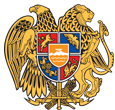 ՀԱՅԱՍՏԱՆԻ ՀԱՆՐԱՊԵՏՈՒԹՅՈՒՆ 
ՏԱՎՈՒՇԻ ՄԱՐԶ
ԴԻԼԻՋԱՆ ՀԱՄԱՅՆՔ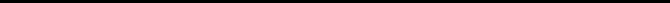 03 մայիս 2023թ.ԱՐՁԱՆԱԳՐՈՒԹՅՈՒՆ N 04/04
ԱՎԱԳԱՆՈՒ ԱՐՏԱՀԵՐԹ ՆԻՍՏԻՀամայնքի ավագանու նիստին ներկա էին ավագանու 13 անդամներ:Բացակա էին` Նարեկ Ալիխանյանը, Արման Բազինյանը, Արտակ Բոջիկյանը, Վարդան Թամրազյանը, Գայանե Լալայանը, Գոհար Ղազարյանը, Արա Մարտիրոսյանը, Սուրեն ՄելիքյանըՀամայնքի ղեկավարի հրավերով ավագանու նիստին մասնակցում էին`
Մխիթար Հովհաննիսյան, Վախթանգ Թամրազյան, Հովհաննես Նաղդալյան, Գեվորգ ԱմիրխանյանՆիստը վարում էր  ՀՀ Դիլիջան համայնքի ղեկավար` Դավիթ ՍարգսյանըՆիստը արձանագրում էր ` Սոնա ԵգանյանըԼսեցին
ՀԱՄԱՅՆՔԻ ԱՎԱԳԱՆՈՒ ՆԻՍՏԻ ՕՐԱԿԱՐԳԸ ՀԱՍՏԱՏԵԼՈՒ ՄԱՍԻՆ /Զեկ. ԴԱՎԻԹ ՍԱՐԳՍՅԱՆ/Ղեկավարվելով «Տեղական ինքնակառավարման մասին»  օրենքի  14-րդ հոդվածի 6-րդ մասի պահանջներով` համայնքի ավագանին  որոշում է.Հաստատել համայնքի ավագանու նիստի հետևյալ օրակարգը.1.  Հայաստանի Հանրապետության պետական բյուջեից նպատակային հատկացումներ՝ սուբվենցիաներ ստանալու թույլտվության մասին:
Զեկ.Դավիթ Սարգսյան
2. Հայաստանի Հանրապետության Տավուշի մարզի Դիլիջան համայնքի Դիլիջան քաղաքի գլխավոր հատակագծում 11-003-0047-0094 ծածկագրով հողամասի նպատակային նշանակության փոփոխությունը հաստատելու մասին:
Զեկ. Դավիթ Սարգսյան
3.  Հայաստանի Հանրապետության Տավուշի մարզի Դիլիջան համայնքի 2023 թվականի բյուջեի առաջին եռամսյակի կատարման ընթացքի մասին:
Զեկ. Դավիթ Սարգսյան
4.  ՀՀ Տավուշի մարզի Դիլիջան համայնքի Աղավնավանք բնակավայրի գազատարը և գազաֆիկացման համակարգը «Գազպրոմ Արմենիա» ՓԲԸ Տավուշի ԳԳՄ-ին անժամկետ և անհատույց օգտագործման իրավունքով հանձնելու մասին:
Զեկ. Դավիթ Սարգսյան
5. Գերմանիայի միջազգային համագործակցության ընկերության կողմից իրականացվող «Լավ կառավարում հանուն տեղական զարգացման հարավային կովկասում» ծրագրի շրջանակներում գործադրվող՝ ՀՀ համայնքների սոցիալ-տնտեսական զարգացման դրամաշնորհային հիմնադրամի միջոցով ՀՀ համայնքներում ՄԱԿ-ի կայուն զարգացման 2030 օրակարգի և կայուն զարգացման նպատակների տեղայնացմանն ուղղված դրամաշնորհային մրցույթին մասնակցելուն և համաֆինանսավորումը ապահովելուն համաձայնություն տալու մասին:
Զեկ. Դավիթ Սարգսյան
6. Դիլիջան համայնքի 2023թ.բյուջեի վարչական մասի պահուստային ֆոնդից հատկացում կատարելու մասին:
Զեկ. Դավիթ ՍարգսյանՈրոշումն ընդունված է. /կցվում է որոշում N 347-Ա/Լսեցին
ՀԱՅԱՍՏԱՆԻ ՀԱՆՐԱՊԵՏՈՒԹՅԱՆ ՊԵՏԱԿԱՆ ԲՅՈՒՋԵԻՑ ՆՊԱՏԱԿԱՅԻՆ ՀԱՏԿԱՑՈՒՄՆԵՐ՝ ՍՈՒԲՎԵՆՑԻԱՆԵՐ ՍՏԱՆԱԼՈՒ ԹՈՒՅԼՏՎՈՒԹՅԱՆ ՄԱՍԻՆ /Զեկ. ԴԱՎԻԹ ՍԱՐԳՍՅԱՆ/Ղեկավարվելով «Տեղական ինքնակառավարման մասին» օրենքի 18-րդ հոդվածի 1-ին մասի  25-րդ և 42- րդ կետերի պահանջներով և նկատի ունենալով, որ համայնքային ֆինանսական ներդրումներ կատարելու պայմանով  2024թ. Հայաստանի Հանրապետության պետական բյուջեից համայնքներին հատկացվելու են նպատակային հատկացումներ՝ սուբվենցիաներ,  համայնքի ավագանին որոշում է.       1. Տալ համաձայնություն Դիլիջան համայնքի ղեկավարի առաջարկությանը և թույլատրել Հայաստանի Հանրապետության պետական բյուջեից Դիլիջան համայնքին հատկացվող նպատակային հատկացումները՝ սուբվենցիաները ուղղորդել հետևյալ տնտեսական զարգացման ծրագրերին՝ 1) Դիլիջան համայնքի Դիլիջան քաղաքի Գետափնյա փողոցի ասֆալտապատում և մայթերի վերանորոգում։2) Դիլիջան համայնքի  «Թիվ 5 մանկապարտեզ» ՀՈԱԿ-ի շենքի վերանորոգում։3) Դիլիջան համայնքի Դիլիջան քաղաքի օղակաձև այգու բարեկարգում և վերգետնյա հետիոտնային անցումների կառուցում։4) Դիլիջան համայնքի Դիլիջան քաղաքի Մյասնիկյան-Սայաթ-Նովա-Աղստև հատվածի սելավատարի հիմնանորոգում։5) Դիլիջան համայնքի Գոշ բնակավայրի խմելու ջրագծերի հիմնանորոգում և ջրաչափերի տեղադրում։6) Դիլիջան համայնքի Հաղարծին բնակավայրում ջրաչափական դիտահորերի կառուցում և ջրաչափերի տեղադրում։7) Դիլիջան համայնքի Հաղարծին բնակավայրի հանդիսությունների սրահի վերանորոգում։8) Դիլիջան համայնքի Խաչարձան բնակավայրի վարչական շենքի և համայնքային կենտրոնի վերանորոգում։9) Դիլիջան համայնքի Հովք բնակավայրում խմելու ջրագծերի ներքին ցանցի կառուցում և ջրաչափերի տեղադրում։10) Դիլիջան համայնքի Թեղուտ բնակավայրի վարչական շենքի և համայնքային կենտրոնի վերանորոգում։ 11) Դիլիջան համայնքի Աղավնավանք բնակավայրում ներգյուղական փողոցների տուֆապատում։ 12) Դիլիջան համայնքի Դիլիջան քաղաքի թվով 4 բազմաբնակարան բնակելի շենքերի տանիքների հիմնանորոգում /Գետափնյա 74, Շամախյան 2Ա, Օրջոնիկիձե 77, Գայի 84/։Որոշումն ընդունված է. /կցվում է որոշում N 348-Ա/Լսեցին
ՀԱՅԱՍՏԱՆԻ ՀԱՆՐԱՊԵՏՈՒԹՅԱՆ ՏԱՎՈՒՇԻ ՄԱՐԶԻ ԴԻԼԻՋԱՆ ՀԱՄԱՅՆՔԻ ԴԻԼԻՋԱՆ ՔԱՂԱՔԻ ԳԼԽԱՎՈՐ ՀԱՏԱԿԱԳԾՈՒՄ 11-003-0047-0094 ԾԱԾԿԱԳՐՈՎ ՀՈՂԱՄԱՍԻ ՆՊԱՏԱԿԱՅԻՆ ՆՇԱՆԱԿՈՒԹՅԱՆ ՓՈՓՈԽՈՒԹՅՈՒՆԸ ՀԱՍՏԱՏԵԼՈՒ ՄԱՍԻՆ /Զեկ. ԴԱՎԻԹ ՍԱՐԳՍՅԱՆ/Ղեկավարվելով <<Տեղական ինքնակառավարման մասին>> օրենքի 18-րդ հոդվածի 1-ին մասի 29-րդ կետի, <<Քաղաքաշինության մասին>> օրենքի 143 հոդված 5-րդ և 9-րդ մասերի, Հայաստանի Հանրապետության կառավարության 2011 թվականի դեկտեմբերի 29-ի N 1920-Ն որոշման պահանջներով և հիմք ընդունելով Հայաստանի Հանրապետության վարչապետի 2009 թվականի դեկտեմբերի 22-ի N 1064-Ա որոշմամբ ստեղծված ՀՀ համայնքների քաղաքաշինական ծրագրային փաստաթղթերի մշակման աշխատանքները համակարգող միջգերատեսչական հանձնաժողովի 2023թ. ապրիլի 12-ի թիվ 2/փ-96 դրական եզրակացությունը և համայնքի ղեկավարի առաջարկությունը` համայնքի ավագանին որոշում է.1. Հաստատել Հայաստանի Հանրապետության Տավուշի մարզի Դիլիջան համայնքի Դիլիջան քաղաքի գլխավոր հատակագծում 11-003-0047-0094 ծածկագրով հողամասի նպատակային նշանակության փոփոխությունը` համաձայն հավելվածի:
2. Հիմք ընդունելով <<Քաղաքաշինության մասին>> օրենքի 143 հոդվածի 5-րդ մասը, սույն որոշման 1-ին կետով սահմանված, Դիլիջան համայնքի, Դիլիջան քաղաքի 11-003-0047-0094 ծածկագրով, 0.96287հա  հողամասը, ըստ նպատակային նշանակության դիտարկել որպես Բնակավայրերի հող, ըստ գործառնական նշանակության՝ հասարակական կառուցապատման:
3. <<Քաղաքաշինության մասին>> օրենքի 143 հոդվածի 14-րդ և 30-րդ մասերով սահմանված կարգով հողամասի նպատակային նշանակության փոփոխությունը պետական գրանցում ստանալուց հետո ընդգրկել համայնքի հողային ֆոնդի տարեկան ընթացիկ հաշվառման տվյալներում, համայնքի հողային հաշվեկշռում, արտացոլել համայնքի ընթացիկ քաղաքաշինական քարտեզում:
4. Հայաստանի Հանրապետության օրենսդրությամբ սահմանված կարգով արտացոլել սույն որոշումից բխող դրույթների փոփոխությունները Դիլիջան համայնքի ավագանու 03.10.2022թ. թիվ 198-Ա և ՀՀ Տավուշի մարզպետի 26.10.2022թ․ թիվ 299-Ա որոշումներով հաստատված Դիլիջան խոշորացված համայնքի միկրոռեգիոնալ մակարդակի համակցված տարածական պլանավորման փաստաթղթում:
5. Սույն որոշումն ուժի մեջ է մտնում պաշտոնական հրապարակման օրվան հաջորդող օրվանից:Որոշումն ընդունված է. /կցվում է որոշում N 349-Ա/Լսեցին
ՀԱՅԱՍՏԱՆԻ ՀԱՆՐԱՊԵՏՈՒԹՅԱՆ ՏԱՎՈՒՇԻ ՄԱՐԶԻ ԴԻԼԻՋԱՆ ՀԱՄԱՅՆՔԻ 2023 ԹՎԱԿԱՆԻ ԲՅՈՒՋԵԻ ԱՌԱՋԻՆ ԵՌԱՄՍՅԱԿԻ ԿԱՏԱՐՄԱՆ ԸՆԹԱՑՔԻ ՄԱՍԻՆ /Զեկ. ԴԱՎԻԹ ՍԱՐԳՍՅԱՆ/Ղեկավարվելով «Տեղական ինքնակառավարման մասին» օրենքի 38-րդ հոդվածի 1-ին մասի 1-ին կետով, «Հայաստանի Հանրապետության բյուջետային համակարգի մասին» օրենքի 35-րդ հոդվածի 1-ին մասով և հիմք ընդունելով Դիլիջան համայնքի ղեկավարի հաղորդումը 2023 թվականի բյուջեի առաջին եռամսյակի կատարման ընթացքի մասին, Դիլիջան համայնքի ավագանին որոշում է՝  1. Ընդունել ի գիտություն Հայաստանի Հանրապետության Տավուշի մարզի Դիլիջան համայնքի 2023 թվականի բյուջեի առաջին եռամսյակի կատարման ընթացքի մասին Դիլիջան համայնքի ղեկավարի հաղորդումը՝ համաձայն կից  հավելվածների։Որոշումն ընդունված է. /կցվում է որոշում N 350-Ն/Լսեցին
ՀՀ ՏԱՎՈՒՇԻ ՄԱՐԶԻ ԴԻԼԻՋԱՆ ՀԱՄԱՅՆՔԻ ԱՂԱՎՆԱՎԱՆՔ ԲՆԱԿԱՎԱՅՐԻ ԳԱԶԱՏԱՐԸ ԵՎ ԳԱԶԱՖԻԿԱՑՄԱՆ ՀԱՄԱԿԱՐԳԸ <<ԳԱԶՊՐՈՄ ԱՐՄԵՆԻԱ>> ՓԲԸ ՏԱՎՈՒՇԻ ԳԳՄ-ԻՆ ԱՆԺԱՄԿԵՏ ԵՎ ԱՆՀԱՏՈՒՅՑ ՕԳՏԱԳՈՐԾՄԱՆ ԻՐԱՎՈՒՆՔՈՎ ՀԱՆՁՆԵԼՈՒ ՄԱՍԻՆ /Զեկ. ԴԱՎԻԹ ՍԱՐԳՍՅԱՆ/Դիլիջան համայնքի ղեկավարն առաջարկություն է ներկայացրել Դիլիջան համայնքի Աղավնավանք բնակավայրի գազամատակարարումը իրականացնելու և գազատարը շահագործելու նպատակով «ԳԱԶՊՐՈՄ ԱՐՄԵՆԻԱ» փակ բաժնետիրական ընկերության Տավուշի ԳԳՄ-ին հանձնել Դիլիջան համայնքի Աղավնավանք բնակավայրի միջին և ցածր ճնշման գազատարերը և գազաֆիկացման համակարգերը։
Ելնելով վերոգրյալից և ղեկավարվելով «Տեղական ինքնակառավարման մասին» օրենքի 18-րդ հոդվածի 1-ին մասի 21-րդ կետի պահանջներով՝ Դիլիջան համայնքի ավագանին որոշում է․ 1. Տալ համաձայնություն՝ Դիլիջան համայնքի սեփականությունը հանդիսացող գույքը՝ Դիլիջան համայնքի Աղավնավանք բնակավայրի միջին և ցածր ճնշման գազատարերը և գազաֆիկացման համակարգերը, Հայաստանի Հանրապետության օրենսդրությամբ սահմանված կարգով անժամկետ և անհատույց օգտագործման իրավունքով «ԳԱԶՊՐՈՄ ԱՐՄԵՆԻԱ» փակ բաժնետիրական ընկերության Տավուշի ԳԳՄ-ին հանձնելու վերաբերյալ համայնքի ղեկավարի առաջարկությանը /վկայական N 17102022-11-0035/։2. Սույն որոշումն ուժի մեջ է մտնում պաշտոնական հրապարակման օրվան հաջորդող օրը։ Որոշումն ընդունված է. /կցվում է որոշում N 351-Ա/Լսեցին
ԳԵՐՄԱՆԻԱՅԻ ՄԻՋԱԶԳԱՅԻՆ ՀԱՄԱԳՈՐԾԱԿՑՈՒԹՅԱՆ ԸՆԿԵՐՈՒԹՅԱՆ ԿՈՂՄԻՑ ԻՐԱԿԱՆԱՑՎՈՂ <<ԼԱՎ ԿԱՌԱՎԱՐՈՒՄ ՀԱՆՈՒՆ ՏԵՂԱԿԱՆ ԶԱՐԳԱՑՄԱՆ ՀԱՐԱՎԱՅԻՆ ԿՈՎԿԱՍՈՒՄ>> ԾՐԱԳՐԻ ՇՐՋԱՆԱԿՆԵՐՈՒՄ ԳՈՐԾԱԴՐՎՈՂ՝ ՀՀ ՀԱՄԱՅՆՔՆԵՐԻ ՍՈՑԻԱԼ-ՏՆՏԵՍԱԿԱՆ ԶԱՐԳԱՑՄԱՆ ԴՐԱՄԱՇՆՈՐՀԱՅԻՆ ՀԻՄՆԱԴՐԱՄԻ ՄԻՋՈՑՈՎ ՀՀ ՀԱՄԱՅՆՔՆԵՐՈՒՄ ՄԱԿ-Ի ԿԱՅՈՒՆ ԶԱՐԳԱՑՄԱՆ 2030 ՕՐԱԿԱՐԳԻ ԵՎ ԿԱՅՈՒՆ ԶԱՐԳԱՑՄԱՆ ՆՊԱՏԱԿՆԵՐԻ ՏԵՂԱՅՆԱՑՄԱՆՆ ՈՒՂՂՎԱԾ ԴՐԱՄԱՇՆՈՐՀԱՅԻՆ ՄՐՑՈՒՅԹԻՆ ՄԱՍՆԱԿՑԵԼՈՒՆ ԵՎ ՀԱՄԱՖԻՆԱՆՍԱՎՈՐՈՒՄԸ ԱՊԱՀՈՎԵԼՈՒՆ ՀԱՄԱՁԱՅՆՈՒԹՅՈՒՆ ՏԱԼՈՒ ՄԱՍԻՆ /Զեկ. ԴԱՎԻԹ ՍԱՐԳՍՅԱՆ/Հիմք ընդունելով «Տեղական ինքնակառավարման մասին» օրենքի 12-րդ հոդվածի 1-ին մասի 1-ին և 2-րդ կետերով սահմանված դրույթները, ղեկավարվելով «Տեղական ինքնակառավարման մասին» օրենքի 13-րդ հոդվածի 10-րդ մասի կարգավորումներով՝ Դիլիջան համայնքի ավագանին որոշում է․1. Համաձայնություն տալ Դիլիջան համայնքի մասնակցությանը «Լավ կառավարում հանուն տեղական զարգացման Հարավային Կովկասում» ծրագրի շրջանակներում գործադրվող՝ ՀՀ համայնքների սոցիալ-տնտեսական զարգացման դրամաշնորհային հիմնադրամի միջոցով ՀՀ համայնքներում ՄԱԿ-ի կայուն զարգացման 2030 օրակարգի և կայուն զարգացման նպատակների տեղայնացմանն ուղղված դրամաշնորհային մրցույթին:                       2.Համաձայնություն տալ դրամաշնորհային մրցույթին ներկայացվող ծրագրային  հայտ-առաջարկի հաստատման դեպքում Դիլիջան համայնքի 2023 թ․ բյուջեից կատարել համապատասխան ներդրումը։ 3. Սույն որոշումն ուժի մեջ է մտնում պաշտոնական հրապարակմանը հաջորդող օրվանից:Որոշումն ընդունված է. /կցվում է որոշում N 352-Ա/Լսեցին
ԴԻԼԻՋԱՆ ՀԱՄԱՅՆՔԻ 2023Թ.ԲՅՈՒՋԵԻ ՎԱՐՉԱԿԱՆ ՄԱՍԻ ՊԱՀՈՒՍՏԱՅԻՆ ՖՈՆԴԻՑ ՀԱՏԿԱՑՈՒՄ ԿԱՏԱՐԵԼՈՒ ՄԱՍԻՆ /Զեկ. ԴԱՎԻԹ ՍԱՐԳՍՅԱՆ/Դիլիջանի «Մարզահամալիր» ՀՈԱԿ-ի շենքում արևային Ֆ/Վ կայաններ տեղադրելու համար անհրաժեշտ է որպես միացման վճար վճարել 315500 (երեք հարյուր տասնհինգ հազար հինգ հարյուր) ՀՀ դրամ, որից որպես կանխավճար 2022թ․-ի ընթացքում վճարվել է 157750 (մեկ հարյուր հիսունյոթ հազար յոթ հարյուր հիսուն) ՀՀ դրամ գումար կամ ընդհանուր արժեքի 50%-ը, պայմանով մնացած մասը վճարել աշխատանքները ավարտելուց հետո։ 2023թ.  բյուջեով չկանխատեսված ծախսերի կամ նախատեսված ծախսերի լրացուցիչ ֆինանսավորման նպատակով համայնքի ղեկավարն առաջարկություն է ներկայացրել համայնքի բյուջեի պահուստային ֆոնդից կատարել հատկացում 157750 (մեկ հարյուր հիսունյոթ հազար յոթ հարյուր հիսուն) ՀՀ դրամ գումարի չափով։Հաշվի առնելով վերոգրյալը և ղեկավարվելով «Տեղական ինքնակառավարման մասին» օրենքի 18-րդ հոդվածի 1-ին մասի  5-րդ կետի, 90-րդ հոդվածի 6-րդ մասի և «Բյուջետային համակարգի մասին» օրենքի 29-րդ հոդվածի  5-րդ մասի պահանջներով ՝ Դիլիջան համայնքի ավագանին ո ր ո շ ու մ է.   Տալ համաձայնություն համայնքի ղեկավարի առաջարկությանը և կատարել հատկացում՝  1.Դիլիջան համայնքի բյուջեի վարչական մասի պահուստային ֆոնդից՝ 11-01-02, «ՀՀ համայնքների պահուստային ֆոնդ» գործառնական նշանակության ծախսերի կատարման նախահաշվի «4891» (պահուստային միջոցներ) տնտեսագիտական հոդվածից 157750 (մեկ հարյուր հիսունյոթ հազար յոթ հարյուր հիսուն) ՀՀ դրամ հատկացնել «09-05-01» Դիլիջան համայնք  (Արտադպրոցական դաստիարակություն) բյուջետային ծախսերի գործառնական դասակարգման 4511 /սուբսիդիաներ ոչ ֆինանսական պետական (համայնքային) կազմակերպություններին/ տնտեսագիտական հոդվածին։2. Սույն որոշումն ուժի մեջ է մտնում հրապարակման պահից։Որոշումն ընդունված է. /կցվում է որոշում N 353-Ն/
ՀՀ Դիլիջան համայնքի ղեկավարի պաշտոնակատար

ԴԱՎԻԹ ՍԱՐԳՍՅԱՆ________________Նիստն արձանագրեց`  Սոնա Եգանյանը _________________________________Կողմ-13Դեմ-0Ձեռնպահ-0Կողմ-13Դեմ-0Ձեռնպահ-0Կողմ-13Դեմ-0Ձեռնպահ-0Կողմ-13Դեմ-0Ձեռնպահ-0Կողմ-12Դեմ-1Ձեռնպահ-0Կողմ-13Դեմ-0Ձեռնպահ-0Կողմ-13Դեմ-0Ձեռնպահ-0 Ավագանու անդամներՌՈԲԵՐՏ ԱԼԻԽԱՆՅԱՆՎԱՐԴԱՆ ԱՎԱԳՅԱՆԹԱԹՈՒԼ ԳՈՒԼԻՆՅԱՆՍՈՒՐԵՆ ԳՐԻԳՈՐՅԱՆԱՐՇԱԿ ԽԵՄՉՅԱՆՆԱՐԵԿ ՀԱՐՈՒԹՅՈՒՆՅԱՆԱՐՄԻՆԵ ՀՈՎՀԱՆՆԻՍՅԱՆԶԱՐԻՆԵ ՂԱՄԲԱՐՅԱՆՔՐԻՍՏԻՆԵ ՇԱՀՆԱԶԱՐՅԱՆՇՈՒՇԱՆԻԿ ՍԱՀԱԿՅԱՆՆՈՒՆԵ ՍԱՆԹՐՈՍՅԱՆԴԱՎԻԹ ՍԱՐԳՍՅԱՆՔՐԻՍՏԻՆԵ ՍԱՐԳՍՅԱՆ